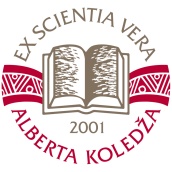 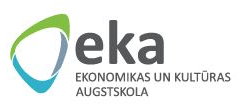 Studējošo starptautiskā zinātniski praktiskā konference “INVENTIO” 2024: IEKUSTINI ZINĀTNIREĢISTRĀCIJAS FORMAAizpildīto formu kopā ar īsu anotāciju sūtīt uz conference@eka.edu.lv   Raksta autors vārds, uzvārdsOtrā autora (ja ir) vārds, uzvārdsTrešā autora (ja ir) vārds, uzvārdsRaksta nosaukums latviešu valodā Raksta nosaukums angļu valodā Informācija par zinātnisko vadītāju (vārds, uzvārds, akadēmiskais / zinātniskais grāds, amata nosaukums)Izglītības iestādeStudiju programma (līmenis, nosaukums) Piem., Maģistra programma „Biznesa vadība”Autora e-pasta adreseAutora tālruņa numursDalības forma (atzīmēt ar Bold)Ar anotāciju un personīgo ziņojumu sekcijāAr anotāciju, pilno rakstu un personīgo ziņojumu sekcijāVirtuālā dalība (tikai ar anotāciju)Virtuālā dalība (ar anotāciju un pilno rakstu)Raksta īsu anotāciju pielikuma veidā sūtīt uz conference@eka.edu.lvIzmantojiet anotācijas formu (pieejama EKA un AK mājas lapās)